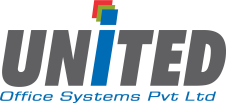 Manager – Business Development – African/South East Asia (Full Time Role) Mumbai, IndiaABOUT UNITILE: Unitile is India’s No.1 raised access floor brand and is awarded the prestigious rising brand of Asia in 2021.We have helped 15,000 + businesses embrace change by creating future-ready workspaces with our intelligent access   flooring and data center solutions. Keeping sustainability and innovation as the core of our manufacturing efforts, we use state of the art machinery and automation to increase our global footprint and redefine flooring technology.Our team has young and dynamic leaders who are building a future of shared success as we work towards our vision of becoming the world leader in raised access floor systems.KEY RESPONSIBILITIES:To promote the company's brand and product solutions for the targeted audience.Implementing sales promotional activities as a part of brand building/market development effort.Conducting a detailed market study to analyze the latest market trends and providing valuable market insights for planning sales & marketing strategies.Identifying and appointing distributors and training themFinding and developing new markets and improving sales.Identifying and contacting potential clients and arrange meetingsDevelop new business opportunities with potential clientsKeeping track of upcoming commercial projects and meeting the stakeholders for generating leadsTo understand customer’s need and provide them with the right solutionsPreparing proposals, proposal submission, order finalization & payment collection.REQUIRED SKILLS, QUALIFICATION AND EXPERIENCE:Skills:Market FeasibilityRobust negotiation skillsConfidence in your abilityStrong communication and people skillsPresentation and Independent MindsetAbility to work in tight deadline pressureAbility to communicate clearlyStrong time management skills.Qualification and Experience:Bachelor's Degree in Mechanical /Civil Engineer.Additional Post Graduation degree in Marketing & Sales/ Business management / Business administration will be preferred5 + years of experience handling business development for African nations.Preference will be given to employees from technical and manufacturing background Salary would be in line with the experienceIT’S MUCH MORE THAN WORK HERE AT UNITILE!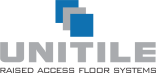 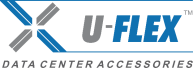 